Stop outsourcing to Israel Aerospace Industries and end all complicity with Israeli war crimesBDS Vancouver-Coast Salish https://www.change.org/p/air-canada-ceo-calin-rovinescu-stop-outsourcing-to-israel-aerospace-industries-and-end-all-complicity-with-israeli-war-crimes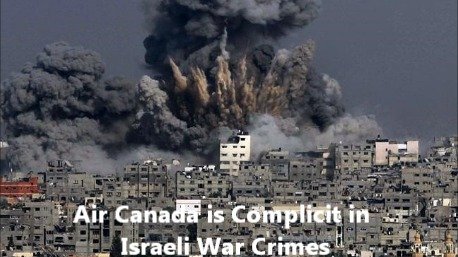 A Call for a Global Boycott of Air CanadaAir Canada has recently signed a maintenance agreement for its B787 jets with Israel Aerospace Industries IAI, a military defense company wholly owned by the government of Israel. IAI is the subject of boycotts across Europe and is well-known for its drone technology and production. It is truly shameful that Air Canada is “outsourcing” its maintenance work to this Israeli defense company that is directly responsible for the deaths of Palestinian civilians. Send the message that Palestinian rights and lives matter & Israeli government abuses of international law will not be rewarded with our travel dollars!More info at www.cpavancouver.orgThis petition will be delivered to:Air Canada CEO Calin Rovinescu